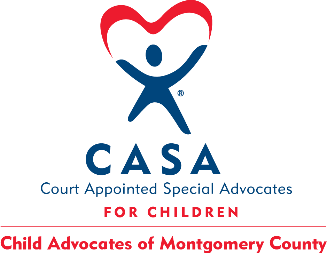 CASA Child Advocates of Montgomery CountyPosition Title: 	Administrative AssistantReports to:		Executive DirectorLocation:		Conroe, TXStatus:			Non-ExemptJob ResponsibilitiesGeneral Office SupportOpen and distribute mailLog, copy, and stamp all checks, maintain log and distribute copy to accountant and Fundraising Coordinator for entry into eTapestryManage and purchase office supplies bi-monthlyMaintain storage facilities and inventoryManage building maintenanceServe as ReceptionistGreet 10 – 20 people per dayAnswer phones and distribute callsAnswer Advocate line and distribute callsKeep common areas free from administrative clutterProvide Human Resources SupportLog and maintain vacation hours taken and remainingMaintain personnel filesProvide Technical SupportMaintain and program office equipmentMaintain office equipment/technology inventoryManage phone systemsManage computer supportAssist ProgramManage electronic and hardcopy filing of child recordsDistribute incoming electronic files to appropriate recipients Manage hardcopy filesBox prior years and filing in storage unit at year’s end (3 years in office, 7 years total)Understand filing systems and recommend changes as necessaryProcess new, incoming casesAssist Training and RecruitingCreate Advocate badges and certificatesMaintain library of reference books checked in and outRecord and maintain training records and Advocate filesAssist with processing of potential volunteersEscort potential volunteers to view court hearings when neededAssist with de-activation of ABC accountsAssist with International background checksAssist with updating DPS criminal recordsProvide CASA Manager SupportUse CASA Manager (software system) for reporting and analyticsAssist with input when necessaryProvide Christmas List SupportCompile list of personalized gifts for 4 children per supervisorDistribute to donors wishing to sponsor, and maintain log of distributionMaintain log of gifts received and insure that Fundraising Coordinator has information for entry into eTapestryVolunteer oversightWork with office volunteers to accomplish routine office tasksWorks with program volunteers on event management and other program activitiesAssist Fundraising Coordinator as needed, including mass mail outsAssist Marketing & Communications Director as neededAssist with other projects as neededOther Requirements:Physical Requirements: Lift, load, and take down special event materials; set up and break down meetingsBe able to work outside normal business hours, evenings and weekends.Essential Skills and Requirements:3 years of experience in an increasingly responsible administrative positionHigh school equivalent required. College degree preferred.High degree of organization skillsExcellent written and verbal communication skillsAbility to proofread effectivelyStrong PC skills and aptitude for learning software. Proficient at MS Office applications. Ability to use Photoshop preferred. Ability to use standard software to design attractive emails and basic brochures preferred.Ability to interact effectively with staff, volunteers, donorsAbility to work flexible hours when needed for special eventsMust pass National criminal, National sex offender and  Child Abuse and Neglect Central Registry background checksCore Organizational BehaviorsEmployee behaviors which model:effective teamwork within the organization and positive collaborations with external organizations and individuals,a supportive and positive attitude towards organizational changes,demonstrated innovation,demonstrated capacity to perform at or above the stated job requirements,a level of professionalism and judgment in business situations appropriate to the position.CASA Child Advocates of Montgomery County provides equal employment opportunities to all employees and applicants for employment without regard to race, color, religion, sex, national origin, age, disability or genetics. In addition to federal law requirements, CASA Child Advocates of Montgomery County complies with applicable state and local laws governing nondiscrimination in. This policy applies to all terms and conditions of employment, including recruiting, hiring, placement, promotion, termination, layoff, recall, transfer, leaves of absence, compensation and training.CASA Child Advocates of Montgomery County expressly prohibits any form of workplace harassment based on race, color, religion, gender, sexual orientation, gender identity or expression, national origin, age, genetic information, disability, or veteran status. Improper interference with the ability of CASA Child Advocates of Montgomery County’s employees to perform their job duties may result in discipline up to and including discharge.